Спортивные упражненияХодьба на лыжахЗадачи: Способствовать овладению детьми динамическим равновесием при движении на лыжах, развитию «чувства лыж», «чувства снега», восстановлению освоенных ранее навыков ходьбы на лыжах. Доставлять детям радость от занятий на свежем воздухе, способствовать оздоровлению детского организма.Хоккей с мячом Задачи: Учить детей ведению мяча клюшкой, обвелению препятствий, выполнению пасов партнеру. Развивать координацию движений, ловкость, воспитывать выдержку.Катание на санкахЗадачи: Учить детей везти санки, на которых сидит ребенок до указанного ориентира, рассчитывать свои силы. Увеличивать двигательную нагрузку, способствовать возникновению ярких эмоциональных переживаний.Скольжение по ледяным дорожкамЗадачи: Упражнять детей в скольжении по дорожке (учить выполнять энергичный разбег и толчок, отталкивание после разбега без замедления темпа и остановки), способствовать развитию координации движений.Катание на ледянке с горкиЗадачи: Учить детей безопасным способам спуска с горы, учить спускаться с горы, управляя ледянкой с помощью ног, в конце спуска с горы тормозить ногами. Увеличивать двигательную нагрузку, способствовать возникновению ярких эмоциональных переживаний.Подвижные игры«Ловишки со снежком»Задачи: Учить детей соблюдать правила игры, выполнять роли игроков и ловишек. Развивать меткость, ловкость.Правила игры: Догонялки со снежком усложняются следующим образом: водящий бросает «снежок», тот, в кого он попал, превращается в «снежный сугроб» (садится на корточки в месте, где его «осалили»). Остальные бегают так, чтобы не натыкаться на «сугроб», число которых увеличивается.«Забрось в цель»Задачи: Развивать меткость, глазомер, формировать умение ориентироваться в пространстве.Правила игры: Каждому участнику дается по 10 снежков. Состязающихся ставят на расстоянии 2,5-3 м от ведра, коробки или корзины. Можно позволить им сделать по паре тренировочных бросков. Затем играющим завязывают глаза. Выигрывает тот, кто   забросит  в цель больше всех снежков. «Эстафета с санками»Задачи: Учить детей катать друг друга на санках, въезжать в расставленные на площадке ворота. Развивать силу, глазомер, координацию движений.Правила игры: В эстафете участвует несколько команд, которые строятся за линией старта. В 30-40 м ставится флажок для поворота. По сигналу первые участники везут вторых на санках до флажка. За флажком они меняются местами, и обратно уже второй везет первого. За линией старта они передают санки второй паре, которая продолжает эстафету, а сами встают в колонны. Эстафета заканчивается, когда финиширует последняя пара. Выигрывает команда, первой закончившая эстафету.«Снежные круги»Задачи: Совершенствовать умение детей соблюдать правила игры. Поощрять стремление детей как можно лучше выполнить упражнение, вызывать положительные эмоции во время игры. Развивать крупную моторику рук, повышать подвижность суставов, воспитывать целеустремленность.Правила игры: Играющие делятся на равные команды по 8 —10 человек и располагаются за общей чертой на расстоянии 5 — 8 м от глухой стены, забора или деревянного щита. Напротив каждой команды на стене чертится круг диаметром 0,5 м. Команды группируются произвольно. Игрокам для подготовки снежков отводится несколько минут. По сигналу воспитателя каждая команда начинает бросать снежки, стараясь как можно скорее залепить ими свой круг. Побеждает команда, игроки которой сделают это быстрее.«Мороз»Задачи: Совершенствовать умение детей соблюдать правила игры, следить за соответствием своих действий правилам, развивать ловкость, быстроту реакции.Правила игры: Из числа игроков выбирается ведущий - Мороз. На площадке очерчивается большой круг. Все дети собираются в нем вокруг Мороза и говорят:Ты красный, ты холодный,Ты в шубе, ты в шапке,У тебя красный нос,Догони нас, Дед Мороз!С последними словами игроки разбегаются по площадке, а Мороз их ловит. До кого он дотронется, тот заморожен, и должен замереть на месте. Последний оставшийся игрок становится победителем.Беседы по ОБЖ«Безопасность на льду»Задачи: учить детей соблюдать правила безопасности на льду.Воспитатель: Может быть, вам приходилось мчаться на лыжах по лыжне, проложенной по льду реки или озера? Если стоят сильные морозы, и лед на водоеме толстый и прочный, то ничего страшного в  этом   нет.  А  вот  в  начале  зимы,  когда  лед  еще  не  окреп,  ломается  под  ногами  со  звоном  и  хрустом  или  потрескивает,  выходить  на  него  нельзя!  В  это  время  года  наиболее  опасна  середина  водоема.  Представьте  себе  неосторожного  человека,  который  идет  по  неокрепшему  еще  льду  и  вдруг  слышит,  что  лед  начал  трещать.Как  вы  думаете,  что  надо  делать?(ответы детей)Воспитатель: Нужно  немедленно  ложиться  и  ползти  по  своим  следам  к  берегу. Запомните,  что  даже  в  самые  трескучие  морозы,  находясь  на  льду  водоема,  надо  соблюдать  осторожность.  Лед  может  быть  непрочным  около  стока  вод  с  фабрики,  около  кустов  и  зарослей  камыша  и  там,  где  болотные  травы  вмерзли  в  него.  Иногда  метели  наносят  высокие  сугробы  на  льду. Их  лучше  обходить  стороной,  потому  что  под  снегом  лед  всегда  тоньше.  Более  тонким  и  непрочным  он  бывает  и  в  тех  местах,  где  в  реку  впадает  ручей  или  бьют  ключи.  Давайте  представим,  что  кто-то  хочет  сократить  путь  и  пройти  короткой  дорогой  по  льду  пруда  или  озера. Как  правильно  это  сделать?(ответы детей)Воспитатель: Прежде  всего,  стоя  на  берегу,  нужно  мысленно  наметить  верный  маршрут.  Лучше  всего  идти  по  свежим  следам  людей,  прощупывая  дорогу  палкой.  Если  вы  идете  по  льду  на  лыжах,  то  крепления  нужно  отстегнуть,  а  палки  держать  свободно,  не  накидывая  палки  на  кисти  рук.Воспитатель: Весной,  когда  начинает  пригревать  солнышко,  лед  на  водоемах  становится  рыхлым,  вода  просачивается  сквозь  него  и  заполняет  следы,  а  ломается  лед  без  треска.  В  конце  зимы  наиболее  опасными  становятся  места  возле  берега  и  под  мостами. Запомните,  что  на  подтаивающий  весной  лед  выходить  нельзя!Послушайте  сказку!Волшебные  вороны.      Зимой  Саша  каталась  на  санках  с  крутого  речного  обрыва.  Сани  быстро  мчались  вниз,  взметая  холодные  облака  колючей  снежной  пыли,  а  потом,  плавно  скользя.  Еще  далеко  катились  по  льду,  почти  до  самой  середины  реки.     Морозы  стояли  сильные,  и  лед  на  реке  был  прочный.  Кое-где  на  льду  сидели  рыбаки,  закутанные  в  толстые  шубы  и  тулупы.  Саша  заметила,  что  возле  одного  из  рыбаков  постоянно  крутятся  две  вороны.        Однажды  девочка  увидела  такую  картину:  пока  одна  ворона  скакала  перед  самым  носом  рыболовов,  отвлекая  его  внимание,  другая  бочком-бочком  подобралась  к  только  что  пойманной  мелкой  рыбешке  и  стащила  рыбку.-  Ишь,  какие  хитрые  подружки-вороны, -  подумала  Саша.  -  Одна  рыболова  отвлекает,  а  другая  -  рыбку  таскает.-  Дяденька,  -  сказала  она,  подходя  к  рыбаку,  -  а  у  вас  ворона  рыбку  стащила.-  Да  мне  не  жалко,  -  добродушно  ответил  тот.  -  Зимой  птицам  корм  найти  трудно,  вот  я  их  и  угощаю,  а  они  добро  не  забывают.  Придет  время,  и  вороны  меня  предупредят,  что  на  лед  выходить  нельзя. -  Почему  нельзя?  -  удивилась  Саша.-  А  потому,  что  весной  лед  на  реке  становится  рыхлым,  тонким,  особенно  у  берега.  Можно  невзначай  и  в  ледяной  ванне  искупаться.-  Как  же  вороны  вас  предупредят?  -  продолжала  допытываться  Саша.-  А  очень  даже  просто.  Подлетят  ко  мне  поближе  и  скажут:  «Кар-кар-кар!  Василич!  Завтра  на  рыбалку  не  выходи!  Опасно!  Можно  под  лед  провалиться!»   я  их  послушаюсь  и  на  рыбалку  не  пойду.  Подожду,  когда  река  ото  льда  очистится,  снег  кругом  растает  и  трава  зазеленеет.  Вот  тогда  можно  снова  брать  удочки  и  идти  на  реку.-  Разве  вороны  умеют  говорить?  -  еще  больше  удивилась  девочка.  -  Вы,  наверное,  шутите?-  Нет,  не  шучу,  -  серьезно  ответил  Василич.  -  это  ведь  не  простые  вороны,  а  волшебные.  Они  в  сказочном  лесу  живут,  с  самим  старичком - лесовичком  дружат,  а  тем,  кто  их  подкармливает,  всегда  помогают.     Василич  махнул  рукой  в  сторону  леса.  Саша  заметила,  что  лес  и  вправду  сказочный  -  заиндевелый,  похожий  на  снежный  терем.     Василич  собрал  удочки  и  ушел,  а  Сашенька  решила,  что  тоже  будет  угощать  волшебных  ворон.     На  другой  день  девочка  принесла  из  дома  большой  бутерброд.  Села  на  санки  и  стала  крошить  хлеб,  а  вороны  тут  как  тут.      Саша  отошла  в  сторону,  чтобы  не  мешать  воронам  обедать.  Перекусив,  умные  птицы  стали  важно  расхаживать  около  девочки,  и  вдруг  одна  из  них  подняла  голову,  посмотрела  на  Сашу  и  негромко  сказала:  «Спасибо,  Сашенька,  спасибо!»  другая  ворона  закивала  головой,  соглашаясь  с  подругой.Девочка  просто  ушам  своим  не  поверила:-  Не  обманул  меня  рыболов  Василич.  Вороны-то  и  вправду  волшебные!    С  тех  пор  она  каждый  день  захватывала  для  птиц  какое-нибудь  лакомство.     А  между  тем  солнце  с  каждым  днем  поднималось  все  выше,  пригревало  сильнее,  и  на  сугробах  появилась  блестящая  ледяная  корочка.  Дни  стали  длиннее,  а  на  ивовых  кустах  у  реки  весело  и  звонко  чирикали  стайки  задорных  воробышков.  Лед  на  реке  сделался  рыхлым,  следы  к  полудню  наполнялись  талой  водой.     Однажды  Саша  пришла  на  горку  и  заметила,  что  Василича  на  обычном  месте  нет.  Только  девочка  хотела  съехать  на  санках  с  горы,  как  у  нее  над  головой  закружились  встревоженные  вороны.    Как  вы  думаете,  почему  встревожились  вороны?-  Кар!  Кар!  Кар!  -  закричали  они.  -  Саша!  Сашенька!  Не  катайся  больше  с  этой  горки,  лед  на  реке  слабый,  рыхлый,  не  выдержит  и  может  проломиться,  -  предупредили  девочку  птицы.-  Хорошо,  не  буду, -  ответила  Саша.  Тут  веревка  невзначай  выскользнула  из  рук  девочки,  и  сани  съехали  вниз  с  обрыва.  Раздался  треск,  и  они  оказались  в  воде.-  Ай,  ай,  мои  саночки!  Как  теперь  я  их  достану?-  Не  волнуйся, -  успокоили  девочку  вороны,  мы  тебе  поможем.  Ты  только  смотри,  на  лед  не  выбегай,  а  то  и  сама  в  ледяной  воде  окажешься!    Вороны  полетели  в  лес  и  позвали  на  помощь  других  птиц.  Они  дружно  схватили  клювами  веревку  и  вытащили  сани  из  воды  на  берег.    Саша  поблагодарила  птиц,  посыпала  им  хлебных  крошек  и  пошла  домой.-  Видно,  пора  убирать  санки  до  следующей  зимы. -  подумала  девочка.Вопросы:    Где  Саша  каталась  на  санках?    С  кем  познакомилась  девочка  у  реки?    Что  рассказал  Саше  рыболов  Василич?    Как  помогли  Саше  волшебные  вороны?    Почему  нельзя  выходить  на  лед  водоема  весной  и  в  начале  зимы?    Где  располагаются  опасные  участки  льда  весной:  у  берега  или  на  середине  водоема?  А  вначале  зимы?    В  каких  местах  лед  может  быть  непрочным  даже  в  сильные  морозы? (ответы детей)Воспитатель: А теперь давайте сформулируем правила  безопасности  на  льду  водоема!    Не  выходите  на  тонкий  лед  в  начале  зимы  и  в  начале  весны.    Запомните,  что  весной  лед  ломается  бесшумно,  а  в  начале  зимы  со  звонким  хрустом  и  треском.    Двигайтесь  по  льду  по  натоптанным  следам  и  тропинкам.    Имейте  палку,  чтобы  прощупывать  перед  собой  путь.    Двигаясь  группой,  следуйте  друг  за  другом  на  некотором  расстоянии.    Запомните,  что  в  начале  зимы  наиболее  опасна  середина  водоема,  а  в  конце  зимы  -  участки  возле  берега.    Запомните,  что  менее  прочным  лед  бывает  там,  где:                        - наметены  сугробы;                        - растут  кусты;                        - трава  вмерзла  в  лед;                        - бьют  ключи;                        - быстрое  течение;                        - в  реку  впадает  ручей;                        - в  водоем  попадают  сливные  воды  с  фабрики.«Гололёд»Задачи: Продолжать учить правилам безопасного поведения на дорогах в гололед; умению по картинкам определять опасную ситуацию; описывать ее, развивать чувство опасности; знать правила, которые надо соблюдать, чтобы не получить травму и не погибнуть.Воспитатель: Гололед – слой плотного льда, образовавшийся на поверхности земли, тротуарах, проезжей части улицы и на деревьях, проводах, при замерзании воды. Гололеду обычно сопутствуют близкая к нулю температура воздуха, высокая влажность, ветер. Толщина льда при гололеде может достигать нескольких сантиметров. Гололёд — редкое явление природы по сравнению с гололедицей — скользкой дорогой.       Гололедица – это лед или слой снега, утрамбованный до твердого состояния, который образует скользкую поверхность. Гололедица возникает там, где перед заморозками стояла вода, или там, где вследствие движения транспорта либо большого количества пешеходов выпавший снег уплотняется. Чаще всего это происходит на проезжей части дорог и тротуарах.        Гололед и гололедица являются причинами чрезвычайных ситуаций. Чрезвычайными они могут быть не только для пешеходов, но и для транспорта. Вопросы к детям:-Какая зимняя погода способствует образованию гололеда?-Почему в гололед происходит много аварий на дорогах?-Почему в гололед люди часто получают травмы?-Как обезопасить себя в гололед?-Какие дорожные службы и как помогают людям в гололед?Рассматривание картин- знаков гололедицы, предложить детям определить, о чем предупреждает знак, и что не надо делать, как предупредить получение травмы зимой в гололед? Запомнить правила: не толкаться, не бегать, не играть на скользкой дороге, не подставлять подножки товарищам, не бороться, идти осторожно, не кататься; если кто-то упал, помочь подняться, звать на помощь взрослого! «Зимой на горке»Задачи: Учить детей подчиняться правилам поведения при катании с горки; развивать выдержку и терпение, умение дожидаться своей очереди; выработать желание избегать травмоопасных ситуаций.1)Беседа о зимних забавах и играх, об их пользе для здоровья.2)Обсуждение ситуаций правильного и неправильного поведения детей на горке по иллюстрации или картине  или Игра (словесная) «Хорошо - плохо». Дети оценивают ситуации, предложенные воспитателем, и обосновывают свою оценку в процессе общего обсуждения.3) Рассматривание санки-ледянки и обычных санок.4)Подведя выводы, с детьми сформировать правила:-Кататься на горке только на санках-ледянках, а не на обычных санках;-Подниматься на горку только по ступенькам;-Не подниматься по скользкому скату горки и с боков;-Не кататься стоя, а только сидя;-Не толкать, не цепляться за товарищей;- Соблюдать очередность;-Не спрыгивать с горки;-Не стой на верхней площадке, а сразу садись и осмотрись;-Не поднимайся на горку и не катайся с игрушками и с предметами в руках;-Прокатился, быстрее вставай и уходи, т.к. следом за тобой скатится другой и может сбить тебя;-Не спускайся с горки, пока не встал и не ушел с дороги предыдущий ребенок;-Не балуйся, не борись, не подставляй ножку ни на горке, ни около горки;-Не сбегай по скату;-Не кидайся снегом в сторону горки. «Осторожно, сосульки!»Задачи:  дать знания о том, что сосульки могут быть опасны для человека (если упадут с крыши- травма, если облизывать или есть- ангина); учить уберечься от сосулек в конце зимы- начале весны, подчиняться правилам безопасности, уметь предвидеть опасность.Материал: сюжетная картина Воспитатель: Отгадайте загадкуЯ прозрачна, как хрусталь,С крыши я зимой свисаю.Только очень, очень жаль, Что в тепле я быстро таю. (Сосулька)Рассматривание сюжетных картин и беседа по ним.Попросить рассмотреть картинки и рассказать, что на них изображено. Обсудить с детьми, чем может быть опасна та или иная ситуация. Чем опасны сосулька или обледенелые комья снега, которые сбрасывают с крыши? А как поступить правильно, как можно оградить себя от опасности?Попросить детей вспомнить случаи из жизни, когда кто- либо пострадал в подобных ситуациях. Попросить детей подумать, какие меры предосторожности можно принять, чтобы предупредить окружающих об опасных зонах. Вместе прийти к выводу, что такие зоны необходимо оградить. Придумать различные виды ограждений: веревка с красными флажками,  деревянные или металлические заграждения, щиты или заборы.ПРАВИЛА! Напомнить детям, что ни в коем случае нельзя:- Играть там, где с крыши свисают сосульки или может упасть снег!- Подходить и трогать свисающие сосульки!- Нельзя сосать и есть сосульки!- Не кидайся сосулькой или снегом!- Будь внимательным и наблюдательным!- Умей заранее предвидеть опасность и избегать ее!- Помимо собственной безопасности, заботиться о безопасности других!  (например, взять за руку и отвести подальше от опасного места малышей).Сюжетно-ролевые игры«Украшаем ёлку к Новому году»Задачи: формировать представление о семейных взаимоотношениях, совместных досугах, воспитывать любовь, доброжелательное, заботливое отношение к членам семьи, интерес к их деятельности.Оборудование: все игрушки, необходимые для игры в семью: куклы, мебель, посуда, вещи и т. д.Ход игры: воспитатель предлагает детям «поиграть в семью, которая готовится к встрече Нового года». Роли распределяются по желанию. Семья очень большая. Скоро Новый год. Все хлопочут об устроении праздника. Одни члены семьи наряжают ёлку и подготавливают развлекательную программу, другие закупают продукты, третьи готовят праздничный обед, сервируют стол. В ходе игры нужно наблюдать за взаимоотношениями между членами семьи, вовремя помогать им.«Мы - спортсмены»Задачи: дать детям знания о необходимости занятий спортом, совершенствовать спортивные навыки – ходьбу, бег, метание, лазание. Развивать физические качества: быстроту, ловкость, координацию движений, глазомер, ориентировку в пространстве.Оборудование: медали победителям, рекламный щит для демонстрации количества заработанных баллов, спортивный инвентарь – санки, лыжи, клюшки и т. д.Ход игры: воспитатель предлагает детям провести соревнование по разным видам спорта. По желанию детей выбирают судей, организаторов соревнования. Остальные дети – спортсмены. Каждый самостоятельно выбирает вид спорта, в котором будет состязаться с соперниками. Судьи присуждают баллы за выполнение задания. Игра заканчивается награждением победителей.«Пограничники»Задачи: продолжать знакомить детей с военными профессиями, уточнить распорядок дня военнослужащих, в чем заключается их служба, воспитывать смелость, ловкость, умение четко выполнять приказы командира, расширить словарный запас детей: «граница», «пост», «охрана», «нарушение», «сигнал тревоги», «пограничник», «собаковод».Оборудование: граница, пограничный столб, автомат, пограничная собака, военные фуражки.Ход игры: воспитатель предлагает детям побывать на государственной границе нашей Родины. Проводится беседа о том, кто охраняет границу, с какой целью, как проходит служба пограничника, каков распорядок дня военного человека. Дети самостоятельно распределяют роли Военного командира, Начальника пограничной заставы, Пограничников, Собаководов. В игре дети применяют знания и умения, полученные на предыдущих занятиях. Необходимо обращать внимание детей на поддержку и дружескую взаимопомощь.«Семья на прогулке»Задачи: формировать представление о семейных взаимоотношениях, совместных досугах, воспитывать любовь, доброжелательное, заботливое отношение к членам семьи, интерес к их деятельности.Оборудование: все игрушки, необходимые для игры в семью: куклы, мебель, посуда, вещи и т. д.Ход игры: воспитатель предлагает детям «поиграть в семью, которая собирается идти на прогулку». Роли распределяются по желанию. В ходе игры нужно наблюдать за взаимоотношениями между Членами семьи, вовремя помогать им.Игры со снегом«Кто дальше бросит снежок»Задачи: Упражнять детей в метании снежков вдаль, учить принимать правильное исходное положение. Развивать координацию движений, учить регулировать силу и соблюдать направление броска.«Игры на снежных постройках»Задачи: Учить детей использовать снежные сооружения в своих играх, превращать их в дома, крепости; упражнять детей в лазании и спрыгивании со снежных горок.«Кто сделает самую красивую скульптуру из снега»Задачи: Учить детей использовать свои знания о свойствах снега (во время оттепели он липкий, из него можно лепить), предложить сделать игрушку из снега. Организовать выставку работ, выявить победителей в различных номинациях: «Самая красивая скульптура», «Самая сказочная», «Самая похожая», «Самая сложная работа» и т.д.«Лепка снеговика»Задачи: Создание игровой мотивации, пробуждение интереса к коллективной работе. Учить детей использовать свои умения скатывать шары из снега, дополнять вылепленные фигуры деталями (глаза, рот, нос, пуговицы, метла). Учить детей сравнивать «снежные скульптуры» по различным параметрам: высоте, красочности украшений, необычности исполнения. Например, снеговики выполнены в виде сказочных персонажей.«Сооружение снежной машины»Задачи: Использовать умение детей действовать лопатками, сгребать снег, украшать постройки цветной водой и разноцветными льдинками для создания снежной клумбы. Развивать фантазию, воображение, формировать соответствующие трудовые навыки. КОНСПЕКТобразовательной деятельности по развитию речи«Проказы матушки зимы»Цель: Развивать языковое чувство через умение понимание смысла образных выражений, сравнений, загадок.Задачи:    Развивать связную речь детей, формировать навыки творческого рассказа по картине.    Учить образовывать притяжательные прилагательные.    Закреплять приметы зимы.Материалы:    картины зимние пейзажи русских художников:        И.И. Шишкин “Зима”,        Н.Рерих “Гималаи”,        И.Э. Грабарь “Февральская лазурь”;Ход занятия1. Отгадывание загадок.Кто поляны белит белымИ на стенах пишет мелом,Шьет пуховые перины,Разукрасил все витрины?(зима)Снег на полях,Лёд на реках,Вьюга гуляет,Когда это бывает?(зимой)Наступили холода.Обернулась в лед вода.Длинноухий зайка серыйОбернулся зайкой белым.Перестал медведь реветь:В спячку впал в бору медведь.Кто скажет, кто знает,Когда это бывает. (зимой)Воспитатель обращает внимание на зимние пейзажи русских художников, размещённые на стенде в группе.Воспитатель: Говорят, что зимой природа как будто отдыхает, спит, но остаётся очень красивой и завораживающей. Зиму очень часто изображали на своих полотнах живописцы: Шишкин, Грабарь, Рерих; о ней любили писать стихи русские поэты: С.Есенин, А.Пушкин. Для того, чтобы передать красоту русской зимы, поэты используют образные выражения, которые помогают нам представить более полно и наглядно её представить. Образные выражения позволяют более точно выразить мысль, украсить нашу речь. Они часто используются в сказках, стихах, рассказах, загадках. Отгадайте загадку, и обратите внимание, какие образные красивые слова здесь есть:    Тройка, тройка прилетела.    Скакуны в той тройке белой,    А в санях сидит царица –    Белокожа, светлолица.    Как махнула рукавом –    Всё покрыла серебром!Вопросы:    Как вы думаете, о какой царице идёт речь в загадке?    Почему зиму называют царицей?    Подходят ли зиме определение “белолица”, “светлокожа”?Воспитатель: Послушайте отрывок из стихотворения С.Есенина:    Заметает пурга    Белый путь.    Хочет в мягких снегах    Потонуть.    Ветер резвый уснул    На пути;    Ни проехать в лесу,    Ни пройти.Вопросы:    Какие приметы зимы мы представляем, слушая это стихотворение? (Заметает пурга; ни проехать в лесу, ни пройти).    Что означают слова “белый путь”, выражение “в мягких снегах потонуть”? (глубокий снег, путь по снегу)Воспитатель: А.С. Пушкин приметы зимы описывал так:    Вот ветер, тучи нагоняя,    Дохнул, завыл – и вот сама    Идёт волшебница зима.    Пришла, рассыпалась; клоками    Повисла на суках дубов;    Легла волнистыми коврами    Среди полей, вокруг холмов;    Брега с недвижно рекою    Сравняла пухлой пеленою;    Блеснул мороз. И рады мы    Проказам матушки зимы.Вопросы:    Как автор называют зиму? (волшебница, матушка) Почему? (волшебница потому что всё волшебным сделала, украсила; матушка – потому что заботится о лесе, укрывает снегом, даёт отдых природе)    Какие образные выражения использовал Пушкин? (клоками повисла на суках дубов; волнистыми коврами; пухлой пеленою)Воспитатель: Какие стихи о зиме вы знаете? (Дети читают стихи о зиме)Воспитатель: Какой образ зимы передал в своём пейзаже художник Иван Иванович Шишкин? (Зима снежная, пуховая, пушистая, лес утонул в снегу, деревья как будто спят);Какой образ зимы передал в своём пейзаже художник Николай Константинович Рерих? (холодная, ледяная, синяя, голубая, туманная, холодное солнце)Какой образ зимы передал в пейзаже “Февральская лазурь” художник Игорь Эммануилович Грабарь? (солнечная, морозная, хрустальная, прозрачная, звенящая, лазоревая) С помощью воспитателя дети уточняют образ зимы в картинах.КОНСПЕКТобразовательной деятельности по развитию речи«Деревья зимой»Цель: Развитие связной речи.Задачи: Учить детей пересказывать рассказ М.М. Пришвина «Деревья в лесу»;  довести до детей содержание и художественную форму в единстве; закрепить понимание специфики жанра рассказа; учить пересказывать от третьего лица. Подбирать определения и сравнения; упражнять в согласовании существительных в роде, числе. Развивать умение регулировать темп речи и силу голоса.Ход занятия- Ребята, сегодня я шла в детский сад и вдруг встретила волшебницу, она так спешила, что имя свое она не назвала, а сказала о себе такими словами: «Дел у меня не мало: я белым одеялом всю землю укрываю, в лед реки убираю, белю поля, дома, зовут меня…? (зима)- А вы знаете, что у зимы есть 3 сына?- Кто догадался и назовет их имена?- Какой месяц сейчас у нас в гостях? (Ответы детей.) Правильно, декабрь.- Ребята, в народе говорят: «Каков первый день декабря, такова и зима». Почему так говорят?.. Правильно, какая погода будет в первый день зимы, такой и будет вся зима. А еще говорят: «Декабрь сердит, на всю зиму студит». А так почему говорят?- А вы помните, каким был первый день декабря?- А какие еще народные приметы вы знаете?- А кто назовет только приметы зимы?Физкультминутка.- Послушайте, что я вам сейчас прочитаю. Автор этого произведения — писатель Михаил Михайлович Пришвин. Закройте глаза, слушая этот рассказ и представьте себе заснеженный лес. (Чтение рассказа.)- Что я вам сейчас прочитала? (Рассказ.)- Почему вы думаете, что это рассказ? (Это случай из жизни, в нем нет волшебства.)- О чем этот рассказ? (О природе, о зимнем лесе, о заснеженных деревьях.)- Как автор описывает деревья?- С чем он сравнил деревья?- Что автор говорит о березе и ели? (Ель царствует, береза плачет.)- Какие описания в рассказе вам запомнились?- Давайте подумаем, как можно назвать того человека, который нам рассказал о жизни зимних деревьев? (Автор, писатель, Михаил Пришвин)- А каким его можно назвать? (Добрым, любящим природу, наблюдательным, внимательным.)- Почему вы так решили? (Потому что все, что он видел, он рассказал другим. Написал свой рассказ.)- А сейчас попробуем пересказать рассказ от имени Михаила Михайловича Пришвина.(Дети пересказывают рассказ.)- Ребята, какими словами можно рассказать про зимний лес, какой он? (Заснеженный, засыпанный снегом, укутанный, заколдованный, сказочный, молчаливый, белый и т. д.)- Кто из вас был в зимнем лесу?- Что там увидели?Анализ занятия.- Что мы сегодня читали и пересказывали на занятии? (Рассказ.)- Как называется рассказ?- Кто его написал?- Чему вы еще учились на занятии? (Подбирать определения к зимнему лесу, правильно проговаривать скороговорку.)- Кто, на ваш взгляд, был сегодня самым активным на занятии?- А чем тебе понравился его ответ?- А как вы думаете, кто из наших детей оказался самым внимательным и наблюдательным?Деревья в лесу    Снежная пороша. В лесу очень тихо и так тепло, что только вот не тает. Деревья окружены снегом, ели повесили громадные тяжелые лапы, березы склонились и некоторые даже согнулись макушками до самой земли и стали кружевными арками. Так вот и у деревьев, как у людей: ни одна елка не склонится ни под какой тяжестью, разве что сломится, а береза чуть что – и склоняется. Ель царствует со своей верхней мутовкой, а береза плачет.    В лесной снежной тишине фигуры из снега стали так выразительны, что странно становится: «Отчего, думаешь, они ничего не скажут друг другу, разве только меня заметили и стесняются?» И когда полетел снег, то казалось, будто слышишь шепот снежинок, как разговор между странными фигурами.КОНСПЕКТобразовательной деятельности по развитию речи«Наши зимние забавы»Цель: Развитие связной речи.Задачи: Формировать умение составлять небольшие рассказы творческого характера на тему, предложенную воспитателем; учить развивать сюжет, начатый воспитателем, не повторяя рассказов других детей. Совершенствовать структуру предложений в связной речи. Закреплять у детей знания признаков зимних явлений природы. Развивать воображение. Оборудование: Сюжетные и предметные картинки по теме.Ход занятия Воспитатель читает стихотворение, сопровождая чтение показом картинок:К нам пришла зима, зима!Все в снегу - земля, дома.Посмотри-ка, снегопад,Ой, снежинки к нам летят!На деревья, на машины,Очень белая картина!Возле дома -снеговик,Нос морковкою торчит.Кто его слепил? - Детишки,И девчонки, и мальчишки.А  зимой у нас снежки,Санки, лыжи и коньки-  Ребята, наступила зима. Везде лежит белый снег. На катках — гладкий скользкий лед. Пришла пора ребячьих зимних забав. Вспомните о своих зимних играх во время прогулок. О них сейчас вы будете рассказывать. Старайтесь говорить весело и интересно. (Воспитатель проводит с детьми краткую беседу, выясняя с помощью вопросов, о чем они хотели бы рассказать)- Что ты вспомнил, Сева?- А ты, Дима, о чем будешь говорить?- А какая зимняя забава, Эля, тебе больше всего нравится?(Таким образом, во вводной беседе воспитатель знакомит детей с темой будущих рассказов и побуждает вспомнить нужные факты и события из личного опыта. Дети учатся сами отбирать материал для своих выступлений в рамках предложенной темы).Пальчиковая гимнастика "Мы во двор пошли гулять".Раз, два, три, четыре,                         (Загибают пальчики) Мы с тобой снежок слепили.             (Дети "лепят")Круглый, крепкий, очень гладкий    (Показывают круг, сжимают ладони, гладят  одной ладонью другую)И совсем-совсем не сладкий.             ( Грозят пальчиком)Раз — подбросим,                              ( "Подбрасывают")Два — поймаем,                                 ("Ловят") Три — уроним                                      ("Роняют") И. сломаем.                                         (Топают)Рассказы детей по темеФизминутка "Зимние забавы"Мы бежим с тобой на лыжах,       (Дети изображают ходьбу на лыжах)Снег холодный лыжи лижет. А потом — на коньках,             (Дети изображают бег на коньках)Но упали мы. Ах!                     ("Падают») А потом снежки лепили,         (Стоят, сжимают воображаемый снежок ладонями) А потом снежки катали,          (Катят воображаемый комок)А потом без сил упали.           ("Падают")И домой мы побежали.           (Бегут по кругу) -Ребята, а вы знаете, с горки катаются не только дети. Давайте попробуем прокатить слова.Упражнение "Прокати слово с горки"Воспитатель предлагает детям протяжно произносить односложные слова, например "дом", "ком". Цель - упражнять голосовые связки.Дидактическая игра "Придумай предложение"Дети придумывают предложение с заданным словом. Цель - развивать связную речь, умение правильно построить распространенное предложение.-  Ребята, сегодня вы все очень интересно рассказали о своих зимних забавах! Молодцы! КОНСПЕКТобразовательной деятельности по развитию речи«Идем на выставку картин «Зимушка - зима»»Цель: Развитие связной речи.Задачи: Обучение составлению короткого рассказа по опорным словам и картинкам, распространению предложений определениями обогащение словарного запаса по теме «Зима», развитие ассоциативного мышления, подбор признаков к предмету воспитание интереса, любви к родному языку.Оборудование: картины с изображением  зимнего пейзажа, оформленные в выставку.Ход занятия- Ребята, что необычное вы заметили в группе?(Картины с изображением  зимнего пейзажа, оформленные в выставку)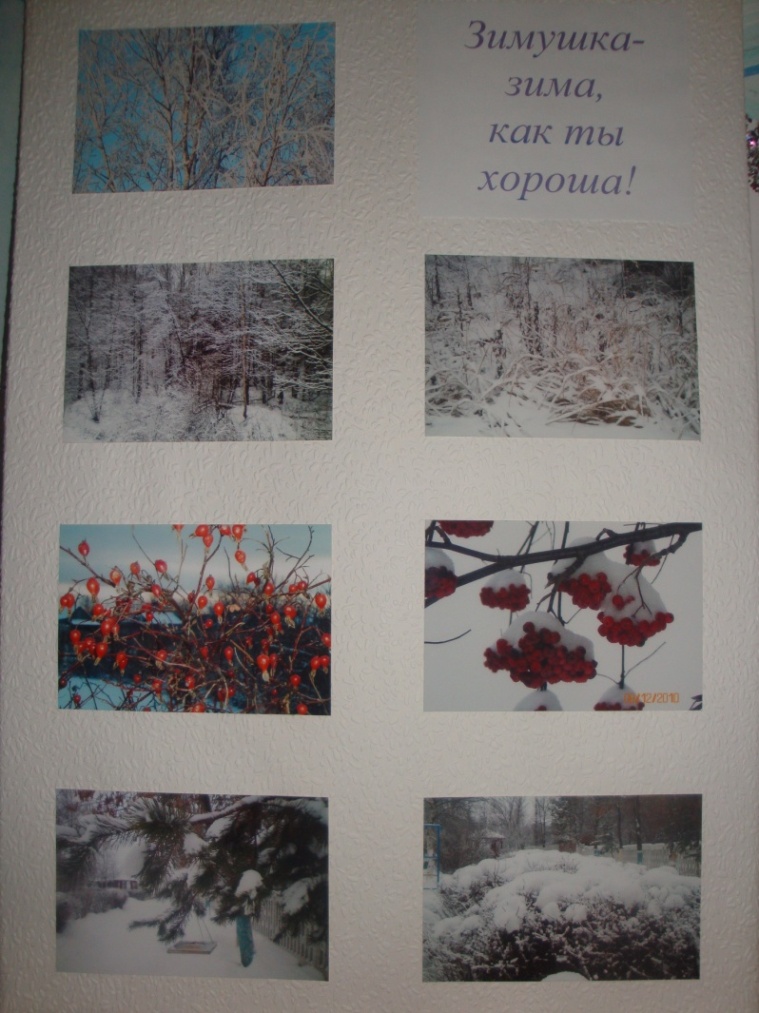 - Сегодня в нашей группе открылась выставка. Я приглашаю вас посетить эту выставку. (Рассматривание выставки)И вот зима, белым – бело,Вокруг сугробы намело,Как будто белым мехом,Земля одета снегом.И иней на березках,Как праздничные блестки…- Какое время года запечатлено на картинах?- Как вы догадались, что эта зима?- Какие еще приметы зимы вы видите на картинах выставки?Пальчиковая игра + упражнение на звукопроизношение «Зима»Да-да-да –                                      сжимание и разжимание пальцевЗимою холода.                              потирание ладошек друг о другаДа-да-да –                                      сжимание и разжимание пальцевПревратилась в лед вода.            ритмичное соединение подушечек пальцевТы-ты-ты–                                    сжимание и разжимание пальцевВ инеи кусты.                              перекрещивание ладоней с широко                                                                                                                                                                                                     расставленными пальцамиЛи-ли-ли–                                     сжимание и разжимание пальцевМетели замели,                            круговые вращения больших пальцев обеих  рук                                                        Ли-ди-ли –                                    сжимание и разжимание пальцевМетели замели,                            круговые вращения указательных пальцев рукДи-ди-ли –                                    сжимание и разжимание пальцевМетели замели.                            круговые вращения рук, согнутых в локтях- Какое название вы бы дали нашей выставке?- Как вы думаете, была бы интересна наша выставка ребятам из других групп? - А что можно добавить к нашей выставке, чтобы она стала более интересной?- На нашей выставке будет работать экскурсовод. Он добавит к портрету зимы ее словесный портрет, и выставка станет ярче, интересней. А как это сделать я вас научу.Дидактическая игра  «Скажи какой, какая?»- Какая зимой погода? (холодная)- Да, зимой холодно, зима холодная.- Если зимой много снега, то зима какая? (снежная)- Если зимой сильный мороз, то зима какая? (морозная)- Если часто метет метель, то зима какая? (метельная)- А если часто гуляет вьюга, то зима какая? (вьюжная)- Если на улице сильный ветер, очень холодно, и говорят, что на улице стужа, студено, то зима какая? (студеная)Вот как много мы рассказали о зиме.Беседа о снеге- Что выпадает зимой? - Какого он цвета? (белый) - Что ещё вы можете рассказать о снеге? (он холодный, непрозрачный, липкий, сыпучий, рыхлый, грязный, чистый).- Как вы думаете, откуда берётся снег? (из тучи).- Как вы думаете, что такое снег? (много снежинок).- Какие снежинки вы видели? (пушистые, холодные, тонкие, серебристые, нежные, загадочные, сверкающие, ажурные, искристые, хрустящие, колючие.)- А теперь давайте поиграем в “снежные” слова. Игра «Снежный ком»1, 2, 3, 4, 5 – начинаем мы играть.Нужно всем нам в круг вставать.(Дети по кругу передают «снежный ком»,  называя при этом однокоренные слова к слову снег: снег, снежинки, снежок, снеговик, подснежник, снегирь, снегурочка, снежная баба, снегокат, снегоход)Задание «Закончи предложение»Составление сложных предложений со значением противопоставления.Дети должны закончить предложение, а затем повторить его полностью:– Зимой бывает холодно, а летом…– Зимой деревья белые, а осенью…– Зимой бывает снег, а летом…– Зимой бывает снегопад, а осенью…  – Зимой катаются на санках, а летом…– Зимой лепят снеговика, а летом…– Зимой снег падает, а весной…– Зимой насекомые прячутся, а весной…- Сегодня в группе у нас проводится выставка картин. Вечером мы пригласим ребят из соседней группы и покажем нашу выставку.НаблюденияСвойства снегаЗадачи: Предложить детям рассказать, что им известно о свойствах снега, предположить, везде ли снег одинаков. Раскопать ямку и предложить ребятам рассмотреть слои снега (нередко внизу снег темный, плотный, может содержать ледяные корки, а сверху снег пушистый, чистый). Пояснить детям причину такого различия в свойствах снега – во время оттепели снег тает, растворяет и вбирает в себя частички почвы, поэтому он становится темным.СнежинкиЗадачи: Предложить детям рассмотреть снег, рассказать, на что похожи снежинки: на белую крупу (в холодную и ветреную погоду), на лебяжий пух (в тихую и теплую погоду). Помочь сделать вывод, о зависимости вида снежинок от погодный условий.Природа зимойЗадачи: Продолжить знакомить детей с характерными особенностями природы зимой (обратить внимание детей на то, что на улице после снегопада все покрыто снегом). Учить детей любоваться красотой зимней природы и рассказывать о своих чувствах.СнегопадЗадачи: Предложить детям рассказать по результатам наблюдения, как движутся снежинки, какие они, помочь сделать вывод о связи формы и особенностей движения снежинок с температурой воздуха и характером ветра. Развивать наблюдательность, логическое мышление.Зимние явления природыЗадачи: Предложить детям залить каток на своем участке, обсудить с ребятами, что для этого потребуется, как «сделать» лед, какие правила безопасности при работе с водой в зимний период нужно соблюдать. Напомнить правила безопасного поведения на катке, на водоемах зимой.ОттепельЗадачи: Продолжить знакомить детей с разными состояниями погоды зимой, свойствами воды. Обратить внимание детей на то, как меняется погода и состояние воды на улице вечером (похолодало, вода превратилась в лед). Учить детей рассказывать о связи температуры воздуха и состояния воды. Формировать навыки безопасного поведения во время гололеда.Толщина снежного покроваЗадачи: Предложить детям измерить толщину снежного покрова при помощи линейки, сделать лопаткой срез и рассмотреть слои снега: снизу он более темный и плотный, а сверху – мягкий и рыхлый. Организовать обобщение и систематизацию знаний детей с целью поиска ответа на вопрос «Почему слои снега имеют разные свойства?»СосулькиЗадачи: Обратить внимание детей на появление сосулек; предложить рассмотреть их, определить, с какой стороны (северной или южной, солнечной) появляются первые сосульки, обсудить, почему. Познакомить детей с понятием «капель».Свойства льдаЗадачи: Обобщить, систематизировать, уточнить и дополнить представления детей о свойствах льдинок, что для этого понадобится. Заморозить подкрашенную воду и украсить постройки из снега. Предложить детям сделать ледяные украшения из подкрашенной воды и украсить постройки из снега. Закрепить представления о свойствах льда: в мороз вода превращается в лед; он твердый, скользкий, прозрачный, хрупкий.Ледяные узоры на окнах.Задачи: Обратить внимание детей на окна домов, детского сада, предложить высказать предположения о том, как возникают на них белые узоры. Рассказать детям, как образуются ледяные кристаллы, почему они переливаются и блестят на свету.Ознакомление с художественной литературойЗаучивание наизусть стихотворения И.Сурикова «Вот моя деревня»Задачи: Учить детей декламировать стихотворение, выбирая средства выразительности с учетом его содержания. Развивать память, артистические способности.Вот моя деревня, вот мой дом родной,Вот качусь я в санках по горе крутой,Вот свернулись санки и я набок - хлоп!Кубарем качуся под гору, в сугроб.И друзья – мальчишки стоя надо мной,Весело хохочут над моей бедой.Все лицо и руки залепил мне снег…Мне в сугробе горе, а ребятам смех!Ознакомление с русской народной сказкой «Морозко»Задачи: Продолжить знакомить детей с произведениями устного народного творчества, учить оценивать поступки героев, выражать свое отношение к ним.Живало-бывало, — жил дед да с другой женой. У деда была дочка, и у бабы была дочка.
Все знают, как за мачехой жить: перевернешься — бита и недовернешься — бита. А родная дочь что ни сделает — за все гладят по головке: умница.
Падчерица и скотину поила-кормила, дрова и воду в избу носила, печь топила, избу мела — еще до свету... Ничем старухе не угодишь — все не так, все худо.
Ветер хоть пошумит, да затихнет, а старая баба расходится — не скоро уймется. Вот мачеха и придумала падчерицу со свету сжить.
Вези, вези ее, старик, — говорит мужу, — куда хочешь, чтобы мои глаза ее не видали! Вези ее в лес, на трескучий мороз. —
Старик затужил, заплакал, однако делать нечего, бабы не переспоришь. Запряг лошадь:
Садись мила дочь, в сани. —
Повез бездомную в лес, свалил в сугроб под большую ель и уехал.
Девушка сидит под елью, дрожит, озноб ее пробирает. Вдруг слышит — невдалеке Морозко по елкам потрескивает, с елки на елку поскакивает, пощелкивает. Очутился на той ели, под которой девица сидит, и сверху ее спрашивает:
Тепло ли тебе, девица? —
Тепло, Морозушко, тепло, батюшка. —
Морозко стал ниже спускаться, сильнее потрескивает, пощелкивает:
Тепло ли тебе, девица? Тепло ли тебе, красная? —
Она чуть дух переводит:
Тепло, Морозушко, тепло, батюшка. —
Морозко еще ниже спустился, пуще затрещал, сильнее защелкал:
Тепло ли тебе, девица? Тепло ли тебе, красная? Тепло ли тебе, лапушка? —
Девица окостеневать стала, чуть-чуть языком шевелит:
Ой, тепло, голубчик Морозушко! —
Тут Морозко сжалился над девицей, окутал ее теплыми шубами, отогрел пуховыми одеялами.
А мачеха по ней уж поминки справляет, печет блины и кричит мужу:
Ступай, старый хрыч, вези свою дочь хоронить! —
Поехал старик в лес, доезжает до того места, — под большою елью сидит его дочь, веселая, румяная, в собольей шубе, вся в золоте, в серебре, и около — короб с богатыми подарками.
Старик обрадовался, положил все добро в сани, посадил дочь, повез домой.
А дома старуха печет блины, а собачка под столом:
Тяф, тяф! Старикову дочь в злате, в серебре везут, а старухину замуж не берут. —
Старуха бросит ей блин:
Не так тявкаешь! Говори: «Старухину дочь замуж берут, а стариковой дочери косточки везут...» —
Собака съест блин и опять:
Тяф, тяф! Старикову дочь в злате, в серебре везут, а старухину замуж не берут. —
Старуха блины ей кидала и била ее, собачка — все свое...
Вдруг заскрипели ворота, отворилась дверь, в избу идет падчерица — в злате-серебре, так и сияет. А за ней несут короб высокий, тяжелый. Старуха глянула — и руки врозь...
Запрягай, старый хрыч, другую лошадь! Вези, вези мою дочь в лес да посади на то же место... —
Старик посадил старухину дочь в сани, повез ее в лес на то же место, вывалил в сугроб под высокой елью и уехал.
Старухина дочь сидит, зубами стучит.
А Морозко по лесу потрескивает, с елки на елку поскакивает, пощелкивает, на старухину дочь поглядывает:
Тепло ли тебе, девица? —
А она ему:
Ой, студено! Не скрипи, не трещи, Морозко... —
Морозко стал ниже спускаться, пуще потрескивать, пощелкивать.
Тепло ли тебе, девица? Тепло ли тебе, красная? —
Ой, руки, ноги отмерзли! Уйди, Морозко... —
Еще ниже спустился Морозко, сильнее приударил, затрещал, защелкал:
Тепло ли тебе, девица? Тепло ли тебе, красная? —
Ой, совсем застудил! Сгинь, пропади, проклятый Морозко! —
Рассердился Морозко да так хватил, что старухина дочь окостенела.
Чуть свет старуха посылает мужа:
Запрягай скорее, старый хрыч, поезжай за дочерью, привези ее в злате-серебре... —
Старик уехал. А собачка под столом:
Тяф, тяф! Старикову дочь женихи возьмут, а старухиной дочери в мешке косточки везут. 
Старуха кинула ей пирог:
Не так тявкаешь! Скажи: «Старухину дочь в злате-серебре везут...» —
А собачка — все свое:
Тяф, тяф! Старикову дочь женихи возьмут, а старухиной дочери в мешке косточки везут... 
Заскрипели ворота, старуха кинулась встречать дочь. Рогожу отвернула, а дочь лежит в санях мертвая.
Заголосила старуха, да поздно.Стихотворение И. Никитина «Встреча зимы»Задачи: Учить детей понимать содержание произведения, отличать стихотворение от других литературных жанров, выделять и понимать образные выражения.Заучивание стихотворения А. С. Пушкина «Зимний вечер»Задачи: Помочь детям понять содержание стихотворения, его настроение; учить подбирать средства выразительности речи в соответствии с содержанием и передаваемым в стихотворении настроением.Разгадывание загадок о зимеЗадачи: Учить детей анализировать признаки, собранные в загадке, сопоставлять их с предполагаемой отгадкой, мотивировать свой ответ. Развивать логическое мышление, воображение.Снег на полях, лед на реках,Вьюга гуляет, когда это бывает?(Зимой)После осени пришла.И сугробы намела.(Зима)Белым снегом замелоЛуг и лес кругом.И, затихнув, речка стала,Скованная льдом.(Зима)Он и добрый, он и строгий,Бородою весь зарос,К нам спешит сейчас на праздник,Кто же это? ...(Дед Мороз)Скатерть белаВсе поле одела.(Снег)Бело покрывало на земле лежало,Лето пришло — оно все сошло.(Снег)Меня не растили - из снега слепили.Вместо носа ловко вставили морковку.Глаза - угольки, руки - сучки.Холодная, большая, кто я такая?(Снежная баба)Я вода, да по воде же и плаваю.(Лед)Ежик на неё похож,Листьев вовсе не найдёшь.Как красавица, стройна,А на Новый год - важна.(Елка)Белая морковка зимой растет.(Сосулька)Сидит на макушке,Завязаны ушки.(Шапка-ушанка)Не швея, не мастерица,Ничего сама не шьет,А в иголках круглый год.(Ель)Все лето стояли,Зимы ожидали.Дождались поры —Помчались с горы.(Санки)Едва повеяло зимой,Они всегда с тобой.Согреют две сестрички,Зовут их... (Рукавички)Стихотворение А. Барто «Снег, снег кружится»Задачи: Пробуждать у детей любовь к художественному слову, помочь прочувствовать напевность мелодики стихотворения.Снег, снег кружится,Белая вся улица!Собралися мы в кружок,Завертелись, как снежок.Знакомство с поговорками о зимеЗадачи: Учить детей понимать содержание поговорок, объяснять их смысл, разворачивать афористичные фразы в рассуждение.Всё зимой сгожается, что летом урожается.Зимой снег глубокий – летом хлеб  высокий.Будет зима – будет и лето.Не светит зимой солнце против летнего.На Варвару (17 декабря) зима дорогу заварварит.Шубка зимой – не шутка.Трещит Варюха, береги нос да ухо.Хвали зиму после Николы.Волку зима за обычай.Осень торопит, зима не ждёт.Холодная зима – жаркое лето.Кабы на крапиву не мороз, то бы с нею и ладов не было.Кабы на хмель не мороз, он бы и тын перерос.Зима пройдёт, и снег сойдёт, а что посеяно, взойдёт.Где снег, там и след.Был бы снежок, скатаем и комок.Лето собериха, а зима прибириха, (поедоха).Стихотворение С. Черного «На коньках»Задачи: Учить детей слушать внимательно, чувствовать настроение героя, рассказывать о поступках и переживаниях персонажей. Развивать образное мышление, связную речь.Мчусь, как ветер, на конькахВдоль лесной опушки...Рукавицы на руках,Шапка на макушке...Раз-два! Вот и поскользнулся...Раз и два! Чуть не кувыркнулся...Раз-два! Крепче на носках!Захрустел, закрякал лед,Ветер дует справа.Елки-волки! Полный ход -Из пруда в канаву...Раз-два! По скользкой дорожке...Раз и два! Веселые ножки...Раз-два! Вперед и вперед...МузыкаСлушание музыкальных произведений:«Как на тоненький ледок»«Вальс снежных хлопьев» из балета «Щелкунчик» П.Чайковского «Времена года. Зима» А.Вивальди «Времена года. Февраль» П.Чайковского Задачи: Расширять представления детей об изобразительных возможностях музыки, находить в музыке характерные черты образа. Учить детей характеризовать изобразительные средства музыкального языка, передающие музыкальный образ песни. Учить детей сравнивать музыкальные произведения, близкие по названию и настроению, рассказывать о результатах сравнения, используя соответствующие понятия.Музыкально-ритмические движения:«А на улице мороз»«Делай так»«Пришли на праздник гости к нам»«Я мороза не боюсь»«Как на горке снег, снег»«Мы повесим шарики»Задачи: Учить детей двигаться ритмично и выразительно, передавать характер музыки, ее эмоционально-образное содержание основными, образными, имитационными движениями. Самостоятельно различать темповые, динамические, регистровые изменения и отвечать на них движением. Реагировать на начало и конец музыки, смену частей, музыкальных фраз, вариации в музыке. Свободно ориентироваться в пространстве.Трудовые порученияСбор снега для построек на групповом участкеЗадачи: Учить детей использовать наиболее рациональные приемы работы, выполнять обязанность организатора общей деятельности, бригадира.Расчистка дорожек на участкеЗадачи: Учить детей с рационально выполнять соответствующие трудовые операции, показать значимость выполняемой работы, учить видеть свою роль в общей работе, ценность объединенных усилий.Постройка горкиЗадачи: Формировать умение работать коллективно, учить выбирать наиболее рациональные приемы работы, оценивать результаты и значение своей работы.Украшение снежных построек с помощью цветной воды, цветных льдинок и подручного материала.Задачи: Совершать навыки работы с лейкой. Учить детей радоваться результатам труда. Учить детей самостоятельно распределять обязанности для выполнения работы, планировать деятельность, рассказывать, что нужно сделать для достижения результата. Закреплять знания детей о свойствах воды, учить использовать знания и опыт при изготовлении ледяных украшений. Создание радостного настроения от процесса и результатов деятельности.Возведение снежных построекЗадачи: Учить детей использовать свои знания о свойствах снега при выполнении постройки, выбирать инвентарь и приемы работы в зависимости от свойств снега.Итоговое мероприятиеТема: Зима - волшебницаЦель: Закрепить знания детей: о зимнем времени года, о признаках зимы.Задачи: Активизировать у детей проявления эстетического отношения к окружающему миру в разнообразных ситуациях, в познании зимних явлений природы. Развивать умение игрового общения, желание участвовать в совместной коллективной деятельности. Формировать умение анализировать, обобщать.Оборудование: проектор, экран, ноутбук, книга зимних секретов, легкая ткань, альбомные листы с окном, акварельные краски, кисточки, ножницы, клей, лесенка трудового процесса с картинками, фотографии .Ход занятияВоспитатель с детьми заходят в группу, проходят к экрану, где изображен зимний пейзаж. Воспитатель:  Вы, конечно, знаете какое сейчас время года? (Зима)Воспитатель:  Да, зима – это самое волшебное время года! У зимы есть свои секреты!  А какая она у нас? Как бы вы смогли ее охарактеризовать? (Снежная, морозная, белая, пушистая, мягкая) Воспитатель: Как здорово, что она у нас есть!Вдруг обнаруживают на столе книгу, но ее страницы пусты. В книге конверт с письмом. Воспитатель читает письмо. «Если вы нашли эту книгу, не удивляйтесь, что ее страницы пусты. Мне, Зимушке, нужна ваша помощь! К вам я прихожу каждый год, а дети, живущие в теплых странах, ни чего обо мне не знают, но очень хотят со мной познакомиться. Кто, если не вы, поможете мне!»Воспитатель: О чем нас просит зимушка? Где живут детки, которые о зиме ничего не знают? (ответы детей)Воспитатель: Я думаю, мы справимся с вами с этой просьбой, поможем нашей зимушке! Оформим страницы этой замечательной книги.1 страницаВоспитатель: Ребята отгадайте загадку.Что за звёздочки резныеНа пальто и на платке?Все сквозные, вырезные,А возьмёшь - вода в руке. (Снежинки)Воспитатель обращает внимание на экран, где изображены фотографии снежинок. Воспитатель: Давайте вырежем снежинки из бумаги. И ребята из теплых стран узнают, какие они бывают.(Оформляется первая страница книги: дети вкладывают загадку и снежинки).Воспитатель обращает внимание на экран. Воспитатель: Какое природное явление зимы изображено?  (снегопад) Что такое снегопад? (Когда снег с неба опускается на землю). А что такое метель? (Перенос снега с поверхности земли сильным ветром).ФизкультминуткаВоспитатель: Давайте поиграем в метель (дети берут ткань - снежные сугробы и под музыку, изображая ветер, приседают и поднимаются, образуя волны на ткани).  Воспитатель: После нашей метели все засыпало снегом крыши домов, дорожки, деревья. Как называется большое количество снега на поверхности земли? (Сугроб). Дети под елочкой выкладывают сугроб из ткани.2 страницаВоспитатель: Отгадайте, пожалуйста, загадку, а отгадка появится на экране:Побелело за ночь всюду,А у нас в квартире чудо!За окошком двор исчез.А на стекле волшебный  лес. (Морозный узор)Воспитатель: А кто знает этот секрет зимы? Как образуются морозные узоры? (Выдыхаемый людьми воздух - пар, соприкасаясь с очень холодными стеклами, замерзает и превращается в ледяные кристаллики. Они – то и образуют сложный рисунок.) А кто скажет, почему иногда нам узор кажется розовым, а иногда желтым? (Это зависит от игры солнечных лучей) Какой секрет зимы мы можем открыть для детей? (Появление узора на стекле)Воспитатель: Давайте нарисуем в наших окошках морозные узоры.(Оформляется страница, вкладываются окошечки с морозными узорами)Упражнение на коррекцию зренияМы снежинки увидалиСо снежинками играли.Снежинки вправо полетелиДети вправо посмотрели.Вот снежинка полетелаГлазки влево посмотрели.Ветер снег вверх поднималИ на землю опускал.Дети смотрят вверх и внизВсе. На землю улеглись.3 страницаВоспитатель: Отгадайте, пожалуйста загадку:Он холодный и блестит,Стукнешь – сразу захрустит.Из воды свой род берет,Ну конечно, это … (лед)Воспитатель: А что такое лед? (замерзшая вода) Какого цвета лед? (Он прозрачный) Правильно, цвета лед не имеет. А если мы будем замораживать цветную воду, каким будет лед? (цветным)Воспитатель дает ряд фотографий.Воспитатель: Давайте вспомним какие опыты мы проводили и найдем их на фотографиях.(Оформляется третья страница, вклеиваются фотографии с опытами)Воспитатель:              Отгадайте, пожалуйста загадку:Появился во двореОн в морозном феврале.Неуклюжий и смешнойУ катка стоит с метлой.К ветру зимнему привыкНаш приятель … (Снеговик)Воспитатель: Ребята, мы каждую зиму с вами лепим снеговика, а дети в жарких странах не знают, кто это и как его делают. Давайте им подробно нарисуем. (Дети на заготовленной лесенке трудового процесса, обозначают:Что нужно сделать? (снеговик)Из чего нужно сделать? (липкий снег, морковь, веточки)Чем нужно делать? (руки, теплые варежки, лопатки)Как будем делать? (катать комочки разной величины)Зачем мы это будем делать? (для хорошего настроения)(Оформляется третья страница книги: дети помещают свою инструкцию и выкладывают картинку снеговика).ФизкультминуткаВоспитатель: А теперь я предлагаю слепить снеговика. Повторяйте все за мной.Раз – рука, два – рука                               вытянуть руки, имитировать лепку снежков.Лепим мы снеговика.Три-четыре, три – четыре                          гладим шею.Нарисуем рот поширеПять – найдем морковь для носа,              растираем крылья носаУгольки найдем для глаз.Шесть – наденем шляпу косо,                    приставить ладони ко лбу, растирать лоб.Пусть смеется он у нас.Семь и восемь, семь и восемь                     легко погладить колени.Мы плясать его попросим.4 страницаВоспитатель: Отгадайте загадкиВо дворе с утра игра,Разыгралась детвора.Крики: «шайбу!», «мимо!», «бей!» -Значит там игра — ….(Хоккей)За веревочку коняВ горку я тащу.Ну а с горки быстро яНа коне лечу! (Санки)Меня хлопали лопатой,Меня сделали горбатой,Меня били, колотили,Ледяной водой облили.И скатились все потомС моего горба гуртом.(Ледяная горка)С горки я лечу стрелой,Резвы кони подо мной.Две полоски на снегуОставляют на бегу.(Лыжи)Воспитатель: О чем все эти загадки? (о зимних забавах, играх) Давайте выберем фотографии, на которых мы занимаемся зимними видами упражнений.(Оформляется четвертая страница книги)Воспитатель: Вот и закончились страницы в книге.Воспитатель: Как мы помогли зимушке? Для кого мы оформляли страницы этой книги?Воспитатель: Вот видите сколько секретов у зимы? Теперь с помощью этой книги их узнают другие дети. Зимушка будет довольна. А книгу я отправлю по почте.Художественное творчествоДекоративное рисование. «Снежинка»Программное содержание. Учить рисовать узор на форме розеты. Располагать узор в соответствии с данной формой. Придумывать детали узора по своему желанию. Закреплять умение рисовать концом кисти. Воспитывать самостоятельность. Развивать воображение. Методика проведения занятия. Показать 2—3 образца снежинок, рассмотреть их, уточнить построение узора. Сказать, что основу (лучики) нужно передать всем, а затем украсить по своему желанию. Уточнить прием рисования тонких линий концом кисти, спросив об этом детей. Образцы убрать, предложить рисовать. В конце занятия все работы рассмотреть, вместе с детьми выбрать наиболее симметричные и тонкие узоры. Материалы к занятию. Гуашь белая, бумага темная в форме розеты. Рисование. «Дети гуляют зимой на участке»Программное содержание. Учить детей изображать несложный сюжет. Закреплять умение рисовать фигуру человека, передавать форму, пропорции и расположение частей, простые движения рук и ног. Упражнять в рисовании и закрашивании карандашами (цветными мелками). Методика проведения занятия. Поговорить с детьми о том, как они гуляют на участке детского сада. Уточнить (на примере детей) возможные простые движения во время прогулки: везет санки, поднял снежок, протянул руку за лопаткой и т. д. Предложить на белой бумаге (снег) нарисовать фигуры гуляющих детей. На втором занятии дети дорисовывают фигурки людей, кусты, деревья. В ходе работы поощрять интересные дополнения рисунка. Пластилинография «Снеговик»Программное содержание.  Продолжать знакомство с нетрадиционной техникой изображения – пластилинографией. Учить детей передавать образ снеговика посредством художественной техники - пластилинографии. Побуждать к самостоятельному выбору дополнительных деталей для своего снеговика. Развивать умение и навыки в работе с пластилином – отщипывание, скатывание колбасок пальцами, размазывание на основе, разглаживание готовых поверхностей, развивать мелкую моторику пальцев рук.  Воспитывать интерес к пластилинографии.Материалы к занятию. плотный картон синего или фиолетового цвета, с нарисованным на нём контуром снеговика, набор пластилина, доска для лепки, влажная салфетка для рук.Ход занятия:- Какое сейчас время года? (зима)- Да, зима. И зимой всегда много снега. Что можно делать из снега? (лепить)- Помните, мы с вами на прогулке лепили снеговиков? (Да). А ведь лепить снеговиков можно не только из снега, а ещё и из пластилина. Посмотрите, какого снеговика я слепила (показ изображения). Такой способ лепки называется пластилинография (хоровые и индивидуальные проговаривания).- Давайте попробуем с вами слепить много разных снеговиков? (да)Получив согласие детей воспитатель предлагает им сесть за общий стол.- Из чего состоит снеговик? (из разных кругов)- Правильно, снеговик состоит из кругов. Вот у меня снеговик (достаёт новую заготовку снеговика), у него туловище (обводит), дети подсказывают – круглое). И голова (показ – круглая).- А кто помнит, как надо лепить в технике пластилинографии? (отщипывать маленький кусочек пластилина, скатывать пальцами колбаску, прижимать к контуру и размазывать по поверхности).-Давайте, я сейчас сделаю этого маленького снеговика, а вы мне будете подсказывать, что надо делать?Идёт показ воспитателя и диалог с детьми: «Что надо сделать сначала?» (отщипнуть маленький кусочек пластилина) «Я скатала колбаску, дальше что? (положить её на контур, прижать, размазать)- Вот у меня и второй снеговик готов. Только чего-то в нём не хватает? (глаз, носа морковки, рта, рук, метлы, шапки).- Вы своим снеговикам не забудьте доделать нужные детали. Для этого у вас на столах лежит пластилин разных цветов: и для носа, и для глаз, и для шапки. Для всего, чего вы хотите. Выбирайте себе снеговика.Воспитатель следит за процессом работы, спрашивает затрудняющихся детей о его действиях, помогает советами.- Пластилинография – это можно сказать рисование пластилином. Мы с вами своих снеговиков рисовали. Только для рисования выбрали не краски, а пластилин. И, посмотрите, как красиво получилось! Снеговики получились непохожие друг на друга, разнообразные.Воспитатель обращает внимание детей на положительные качества каждого снеговика, поощряя самостоятельные проявления каждого ребёнка.- Давайте устроим в группе выставку снеговиков для гостей и родителей? (да) И вы всем объясните, что вы рисовали пластилином, и такой вид рисования называется … (пластилинография).Коллективное занятие по аппликации «Зимушка - зима»Цель: Закрепление темы: "Зима”.Задачи: Закрепить: прием "обрывания” (снежные хлопья) и наклеивания их на поверхность листа; уточнить представление детей о многоцветии снега; побуждать использовать бумагу разных оттенков для изображения снежных хлопьев. Развивать у детей: творчество; мелкую моторику пальцев рук; умение композиционно располагать "снег” на листе бумаги; словарь (снежные хлопья, снежинки); умение согласовывать свои действия с работой всего коллектива. Воспитывать умение взаимодействовать в группе детей.Материалы к занятию: бумага разного цвета и качества, клей ПВА, кисточки, салфетки, готовый зимний пейзаж на бумаге формата А-3.Ход занятия- Здравствуйте дети!Кто угадай-ка,Седая Хозяйка?Тряхнет перинкой –Над миром пушинки!” (Зима)/Ответы детей/.- Правильно зима, а вы хотите в гости к Зимушке – Зиме?/Ответы детей/.- Хорошо, тогда давайте отправимся в путь – дорожку.- Раз, два, три в зимний лес лети!(Дети "прилетают” в зимний лес, где их встречает Зима).Зима: Приветствую вас в своем зимнем лесу, посмотрите, как красив лес.Я вам загадаю загадку,А вы отгадайте ее"На всех садится,Ни кого не боится!” (Снег)./Ответы детей/.Зима: А сейчас давайте поиграем. (Проводится физ.минутка "Снежок”).Посмотри, как блестит Поднимают руки вверх и плавно качают кистями рук.Под ногами хрустит                                                       Топают ногамиБеленький снежок,                   Постепенно опускаются на корточкиЛёгкий, как пушок.                      Показывают руками, как идёт снегДует, дует ветерок,                  Плавные движения рук вправо – влевоИ летит, летит снежок,                 Плавные движения рук сверху внизЗакружился, заблестел,                                                    ПокружитьсяНад поляной полетел.                   Плавно поднимая руки вверх – внизА потом на землю пал.                                                             ПрисестьДо весны там пролежал.                                                Обнять колениЗима: Дети, я хочу пригласить вас в свою снежную мастерскую. Вы, хотите там побывать?/Ответы детей/.Зима: Раз, два, три, в мастерскую заходи. (Дети заходят в мастерскую).Зима: Дети, давайте вспомним из чего можно сделать снежинки?/Ответы детей/.-Правильно способом вырезывания. А еще можно сделать снежинки, снег приемом обрывания, тогда получатся "снежные хлопья”, которые выглядят более выразительно, чем при вырезывании ножницами.(Дети "делают” снег, в это время педагог подготавливает картину, "Зимний пейзаж”).Зима: Дети, "снежные хлопья” могут "летать” по воздуху."…Белый снег пушистыйПо небу кружится,И на землю тихоПадает, ложится…”- Когда снежинки "ложатся” на землю, то располагаются не строго рядом, беспорядочно, в накладку. (После того, как большинство справилось с изготовлением "снега”, "хлопья” наклеиваются). Если дети проявили инициативу и использовали бумагу разных оттенков, то воспитатель интересуется, почему они так сделали. Если выбор был сделан не случайно, то хвалит ребенка и напоминает о многоцветии снега. Возможно, для изображения "снежных хлопьев” дети воспользуются одним только цветом. В этом случае воспитатель не прерывает процесс их работы. Но после того как "белые хлопья” будут наклеены, нужно обратить внимание детей на солнце, облака, которые должны отражаться на снежной поверхности. Вследствие этого появляется снежное многоцветие, которое легко изобразить с помощью бумаги разных оттенков.Зима: Молодцы! Вы, хорошо справились с работой. А теперь вам пора возвращаться в детский сад, а на память о том, что вы были у меня в гостях, я дарю вам композицию, которую вы сделали на тему "Зимушка – Зима”. А теперь вам пора в путь. Вот вам снежинка она поможет в пути, детский сад найти. Для этого нужно сказать "волшебные” слова."Лети, лети, снежинка,Покружи вокруг Земли,И в детский сад загляни!”- До свидания.ОпытыСнежные цветыПотребуется: соломинка, мыльный раствор.Исходные знания: снежинки — это крошечные кристаллики, которые образуются в облаках при низких температурах.Цель эксперимента: увидеть, как образуются снежинки.Ход эксперимента: Выдуть на сильном морозе мыльный пузырь. В тонкой пленке воды будут собираться «снежные цветы» и расти.Можно также показать дошкольникам, как образуется иней — в холодную погоду вынести на улицу чашку кипятка и прикрыть ее металлической пластиной (или простой крышкой от кастрюли). Осевшие на крышке капельки пара замерзнут и превратятся на морозе в иней.Разноцветный снегПотребуется: покрытые снегом разной толщины поверхности, пластиковые бутылки с горячей водой, подкрашенной гуашью, в пробке которых иголкой проделано отверстие, детская лопатка.Исходные знания: все в мире состоит из крошечных частиц — молекул.Цель эксперимента: выяснить, как происходит окрашивание (путем проникновения частиц краски между частицами окрашиваемого предмета).Ход эксперимента: после снегопада, когда на улице лежит пушистый снег, выйдите с дошкольниками на прогулку. С собой возьмите несколько бутылок с подкрашенной гуашью водой яркого цвета. Лучше, если вода будет горячая — так ею будет проще рисовать, она дольше не замерзнет. Найдите несколько поверхностей, на которых снег лежит слоями разной толщины, Попросите детей порисовать на снегу, просто выливая крашеную воду из бутылки. Подняв лопаткой прокрашенный слой, рассмотрите его внимательно. Заметили ли дети, что чем больше воды они лили, тем глубже прошла краска? Чем пушистее снег — тем, опять же, толще прокрашенный слой. А если из снега скатать плотный шар или просто его утрамбовать — прокрашиваться будет только верхний слой.Определение прозрачности льдаПотребуется: Кусочки льда, снег, цветные картинки.Исходные знания: вода при замерзании образует лед.Цель эксперимента: определить, что через лед видны цветные картинки.Ход эксперимента: Под кусочки льда и комочки снега положить цветные картинки. Предложить сравнить, где видно картинку, а где – нет. (Под снегом не видно, под ледяными кусочками видно. Значит лёд прозрачный, а снег - непрозрачный).Разноцветный ледПотребуется: Баночки с водой, гуашь, кисточки, формы для замораживания, кусочки ленточек.Цель эксперимента: Изготовить разноцветные льдинки для украшений.Ход эксперимента: Сейчас мы с вами проделаем небольшой опыт. Сосулька это замершая вода. Я налила в банку воду. Скажите, какая вода? (бесцветная, прозрачная, сквозь нее все видно).- Закройте глаза. (кинуть в воду какой-нибудь предмет, например, пуговицу). Посмотрите, что я кинула в воду? Как вы догадались? (вода прозрачная, сквозь нее все видно).- Сейчас начнется «волшебство» - вы увидите приготовление красивой разноцветной воды (добавить разноцветную гуашь). Посмотрите, какая краска расходится по воде. Видно ли пуговицу, которая лежит в банке? Куда исчезла?Вывод: Подкрашенная вода непрозрачна, сквозь нее ничего не видно. Я беру песочную формочку и наливаю туда цветную воду. Кладу в воду ленточки, для того, чтобы я смогла привязать свою льдинку на ветку дерева.Самостоятельная работа детей, каждый выбирает себе формочку, подкрашивает воду в баночках, наполняет формочки водой.- Дальше будет «колдовать» мороз на улице – он сделает из воды цветные льдинки. Разноцветными льдинками мы украсим участок нашего детского сада.Поутру вчера дождь
В стёкла окон стучал,
Над землёю туман
Облаками вставал.

Веял холод в лицо
От угрюмых небес,
И, бог знает о чём,
Плакал сумрачный лес.

В полдень дождь перестал,
И, что белый пушок,
На осеннюю грязь
Начал падать снежок.

Ночь прошла. Рассвело.
Нет нигде облачка.
Воздух лёгок и чист,
И замёрзла река.

На дворах и домах
Снег лежит полотном
И от солнца блестит
Разноцветным огнём.

На безлюдный простор
Побелевших полей
Смотрит весело лес
Из-под чёрных кудрей.

Словно рад он чему,—
И на ветках берёз,
Как алмазы горят
Капли сдержанных слёз.

Здравствуй, гостья-зима!
Просим милости к нам
Песни севера петь
По лесам и степям.

Есть раздолье у нас,—
Где угодно гуляй;
Строй мосты по рекам
И ковры расстилай.

Нам не стать привыкать,
Пусть мороз твой трещит:
Наша русская кровь
На морозе горит!Искони уж таков
Православный народ:Летом, смотришь, жара -
В полушубке идёт;
Жгучий холод пахнул -
Всё равно для него:
По колени в снегу,
Говорит: «Ничего!»

В чистом поле метель
И -кутит, и мутит,—
Наш степной мужичок
Едет в санках, кряхтит:

«Ну, соколики, ну!
Выносите, дружки!»
Сам сидит и поёт -
«Не белы-то снежки!..»

Да и нам ли подчас
Смерть не встретить шутя,
Если к бурям у нас
Привыкает дитя?

Когда мать в колыбель
На ночь сына кладёт,
Под окном для него
Песни вьюга поёт.

И разгул непогод
С ранних лет ему люб,
И растёт богатырь,
Что под бурями дуб.

Рассыпай же, зима,
До весны золотой
Серебро по полям
Нашей Руси святой!

И случится ли, к нам
Гость незваный придёт
И за наше добро
С нами спор заведёт —

Уж прими ты его
На сторонке чужой,
Хмельный пир приготовь,
Гостю песню пропой;
Для постели ему
Белый пух припаси
И метелью засыпь
Его след на Руси! Буря мглою небо кроет,
Вихри снежные крутя;
То, как зверь, она завоет,
То заплачет, как дитя,
То по кровле обветшалой
Вдруг соломой зашумит,
То, как путник запоздалый,
К нам в окошко застучит.Наша ветхая лачужка
И печальна и темна.
Что же ты, моя старушка,
Приумолкла у окна?
Или бури завываньем
Ты, мой друг, утомлена,
Или дремлешь под жужжаньем
Своего веретена?Выпьем, добрая подружка
Бедной юности моей,
Выпьем с горя; где же кружка?
Сердцу будет веселей.
Спой мне песню, как синица
Тихо за морем жила;
Спой мне песню, как девица
За водой поутру шла.Буря мглою небо кроет,
Вихри снежные крутя;
То, как зверь, она завоет,
То заплачет, как дитя.
Выпьем, добрая подружка
Бедной юности моей,
Выпьем с горя; где же кружка?
Сердцу будет веселей.